       ПОСТАНОВЛЕНИЕ				         		          		JОПот _________ 2022 г. № ___с. ОнгудайОб утверждении формы проверочного листа, применяемого при осуществлении муниципального контроля в области охраны и использования особо охраняемых природных территорий местного значения в границах муниципального образования «Онгудайский район»Руководствуясь Федеральным законом от 31.07.2020 № 248-ФЗ «О государственном контроле (надзоре) и муниципальном контроле в Российской Федерации», Федеральным законом от 14.03.1995 № 33-ФЗ «Об особо охраняемых природных территориях», Постановлением Правительства РФ от 27.10.2021 № 1844 «Об утверждении требований к разработке, содержанию, общественному обсуждению проектов форм проверочных листов, утверждению, применению, актуализации форм проверочных листов, а также случаев обязательного применения проверочных листов», Администрация района (аймака) постановляет:1. Утвердить прилагаемую форму проверочного листа, применяемого при осуществлении муниципального контроля в области охраны и использования особо охраняемых природных территорий местного значения в границах муниципального образования «Онгудайский район» (Приложение 1).2. Настоящее Постановление опубликовать на официальном сайте администрации МО «Онгудайский район» в информационно – телекоммуникационной сети «Интернет».3. Контроль за исполнением настоящего Постановления возложить на заместителя главы района (аймака) администрации МО «Онгудайский район» Сарбашеву С.Б.           Глава района (аймака)             			          	Э.М. Текенов1 -2- Управ. делами2 -1- Отдел экономикиУТВЕРЖДЕН постановлением Администрации района (аймака)муниципального образования «Онгудайский район»от «___» ________ 20__ № ___ФОРМА Российская ФедерацияРеспублика АлтайМуниципальное образование«Онгудайский район»Администрация района(аймака)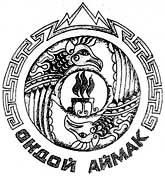 Россия ФедерациязыАлтай РеспубликаМуниципал тозолмо«Ондой аймак»АймактынадминистрациязыСогласовано:Заместитель главы района (аймака)С.Б. СарбашеваНачальник юридического отделаО.А. МальцеваПодготовилаЭ.Р. МамаковаQR-кодНа документы, оформляемые контрольным органом, наносится QR-код, сформированный единым реестром, обеспечивающий переход на страницу в информационно-телекоммуникационной сети "Интернет", содержащую запись единого реестра о профилактическом мероприятии, контрольном мероприятии в едином реестре, в рамках которого составлен документ.При использовании для просмотра информации QR-кода сведения отображаются без ограничений доступа к ним.Администрация района (аймака)Администрация района (аймака)(наименование органа муниципального контроля в области охраны и использования особо охраняемых природных территорий местного значения в границах муниципального образования «Онгудайский район»)(наименование органа муниципального контроля в области охраны и использования особо охраняемых природных территорий местного значения в границах муниципального образования «Онгудайский район»)Проверочный лист,применяемый при осуществлении муниципального контроля в области охраны и использования особо охраняемых природных территорий местного значения в границах муниципального образования «Онгудайский район»Проверочный лист,применяемый при осуществлении муниципального контроля в области охраны и использования особо охраняемых природных территорий местного значения в границах муниципального образования «Онгудайский район»(форма проверочного листа, применяемого при осуществлении муниципального контроля в области охраны и использования особо охраняемых природных территорий местного значения в границах муниципального образования «Онгудайский район»)от ___________ N _______________________(форма проверочного листа, применяемого при осуществлении муниципального контроля в области охраны и использования особо охраняемых природных территорий местного значения в границах муниципального образования «Онгудайский район»)от ___________ N _______________________1. Вид контрольного мероприятия:(инспекционный визит/рейдовый осмотр/выездная проверка/наблюдение за соблюдением обязательных требований/ выездное обследование/документарная проверка)2. Реквизиты решения контрольного органа о проведении контрольного мероприятия2. Реквизиты решения контрольного органа о проведении контрольного мероприятия(номер, дата решения о проведении контрольного мероприятия)(номер, дата решения о проведении контрольного мероприятия)3. Учетный номер контрольного мероприятия:3. Учетный номер контрольного мероприятия:(учетный номер контрольного мероприятия и дата его присвоения в едином реестре контрольных мероприятий)(учетный номер контрольного мероприятия и дата его присвоения в едином реестре контрольных мероприятий)4. Объект муниципального контроля, в отношении которого проводится контрольное мероприятие:5. Фамилия, имя и отчество (при наличии) гражданина или индивидуального предпринимателя, наименование юридического лица, являющихся контролируемыми лицами:5. Фамилия, имя и отчество (при наличии) гражданина или индивидуального предпринимателя, наименование юридического лица, являющихся контролируемыми лицами:(для граждан и индивидуальных предпринимателей - идентификационный номер налогоплательщика и (или) основной государственный регистрационный номер индивидуального предпринимателя, адрес регистрации гражданина или индивидуального предпринимателя,для юридических лиц - идентификационный номер налогоплательщика и (или) основной государственный регистрационный номер, адрес юридического лица (его филиалов, представительств, обособленных структурных подразделений)(для граждан и индивидуальных предпринимателей - идентификационный номер налогоплательщика и (или) основной государственный регистрационный номер индивидуального предпринимателя, адрес регистрации гражданина или индивидуального предпринимателя,для юридических лиц - идентификационный номер налогоплательщика и (или) основной государственный регистрационный номер, адрес юридического лица (его филиалов, представительств, обособленных структурных подразделений)6. Место проведения контрольного мероприятия с заполнением проверочного листа и (или) используемые юридическим лицом, индивидуальным предпринимателем, гражданином производственные объекты:6. Место проведения контрольного мероприятия с заполнением проверочного листа и (или) используемые юридическим лицом, индивидуальным предпринимателем, гражданином производственные объекты:7. Должность, фамилия и инициалы должностного лица, проводящего контрольное мероприятие и заполняющего проверочный лист:8. Перечень вопросов, отражающих содержание обязательных требований, ответы на которые однозначно свидетельствуют о соблюдении или несоблюдении юридическим лицом, индивидуальным предпринимателем, гражданином обязательных требований, составляющих предмет контрольного мероприятия:8. Перечень вопросов, отражающих содержание обязательных требований, ответы на которые однозначно свидетельствуют о соблюдении или несоблюдении юридическим лицом, индивидуальным предпринимателем, гражданином обязательных требований, составляющих предмет контрольного мероприятия:№ п/пПеречень вопросовРеквизиты правового акта, содержащего обязательные требованияВарианты ответаВарианты ответаВарианты ответаВарианты ответа№ п/пПеречень вопросовРеквизиты правового акта, содержащего обязательные требованияданетне применимоПримечание1.Соблюдается ли лицом на территориях, на которых находятся памятники природы, и в границах их охранных зон запрет на осуществление всякой деятельности, влекущей за собой нарушение сохранности памятников природы?пункт 1 статьи 27 Федерального закона от 14.03.1995 № 33-ФЗ «Об особо охраняемых природных территориях»2.Исполняются ли собственниками, владельцами и пользователями земельных участков, на которых находятся памятники природы, обязательства по обеспечению режима особой охраны памятников природы?пункт 2 статьи 27 Федерального закона от 14.03.1995 № 33-ФЗ «Об особо охраняемых природных территориях»3.Соблюдается ли лицом на особо охраняемых природных территориях (далее - ООПТ) либо в их охранных зонах режим осуществления хозяйственной и иной деятельности в лесопарковом зеленом поясе?пункты 1, 3 статьи 62.4 Федерального закона от 10.01.2002 № 7-ФЗ «Об охране окружающей среды»4.Осуществляется ли лицом пользование водными объектами, расположенными на ООПТ либо в их охранных зонах, на основании договора водопользования или решения о предоставлении водного объекта в пользование?части 2, 3 статьи 11 Водного кодекса Российской Федерации5.Имеется ли у лица на ООПТ либо в их охранных зонах разрешение на добычу охотничьих ресурсов?пункты 1, 2 части 5 статьи 13, пункты 1, 2 части 4 статьи 15, часть 3 статьи 16, пункты 1, 2 части 2 статьи 17, пункты 1, 2 части 3 статьи 18, статья 29 Федерального закона от 24.07.2009 № 209-ФЗ «Об охоте и о сохранении охотничьих ресурсов и о внесении изменений в отдельные законодательные акты Российской Федерации»6.Осуществляется ли лицом добыча (вылов) водных биологических ресурсов на ООПТ либо в их охранных зонах на основании разрешения на добычу (вылов) водных биологических ресурсов?Часть 1 статьи 34 Федерального закона от 20.12.2004 № 166-ФЗ «О рыболовстве и сохранении водных биологических ресурсов»7.Соблюдается ли на ООПТ либо в их охранных зонах правообладателем земельного участка обязанность по использованию земельных участков способами, которые не должны наносить вред окружающей среде, в том числе земле как природному объекту?абзац 2 статьи 42 Земельного кодекса Российской Федерации8.Соблюдается ли лицом запрет на осуществление на территории ООПТ следующих видов деятельности:8.1. деятельность, влекущая за собой нарушение почвенного покрова и геологических обнажений;пункт 1, пункт 2 статьи 15 Федерального закона от 14.03.1995 № 33-ФЗ «Об особо охраняемых природных территориях»;абзац четвертый пункта 9 Положения о национальных природных парках Российской Федерации, утвержденного постановлением Правительства Российской Федерации от 10.08.1993 № 769 8.2. движение и стоянка механизированных транспортных средств, не связанные с функционированием ООПТ;8.3. прогон домашних животных вне дорог и водных путей общего пользования и вне специально предусмотренных для этого мест;8.4. организация массовых спортивных и зрелищных мероприятий, организация туристских стоянок, мест отдыха и разведение костров за пределами специально предусмотренных для этого мест;8.5. размещение скотомогильников (биотермических ям);8.6. создание объектов размещения отходов производства и потребления?Пояснения и дополнения по вопросам, содержащимся в перечне:Пояснения и дополнения по вопросам, содержащимся в перечне:Пояснения и дополнения по вопросам, содержащимся в перечне:Пояснения и дополнения по вопросам, содержащимся в перечне:"___" ________________ 20__ г.(указывается дата заполненияпроверочного листа)"___" ________________ 20__ г.(указывается дата заполненияпроверочного листа)Подписи лица (лиц), проводящего (проводящих) проверку:Должность ____________________________________ /Ф.И.О.Должность ____________________________________ /Ф.И.О.Подписи лица (лиц), проводящего (проводящих) проверку:Должность ____________________________________ /Ф.И.О.Должность ____________________________________ /Ф.И.О.Подписи лица (лиц), проводящего (проводящих) проверку:Должность ____________________________________ /Ф.И.О.Должность ____________________________________ /Ф.И.О.С проверочным листом ознакомлен(а):С проверочным листом ознакомлен(а):С проверочным листом ознакомлен(а):С проверочным листом ознакомлен(а):(фамилия, имя, отчество (в случае, если имеется), должность руководителя,иного должностного лица или уполномоченного представителя юридическоголица, индивидуального предпринимателя, его уполномоченного представителя)(фамилия, имя, отчество (в случае, если имеется), должность руководителя,иного должностного лица или уполномоченного представителя юридическоголица, индивидуального предпринимателя, его уполномоченного представителя)(фамилия, имя, отчество (в случае, если имеется), должность руководителя,иного должностного лица или уполномоченного представителя юридическоголица, индивидуального предпринимателя, его уполномоченного представителя)(фамилия, имя, отчество (в случае, если имеется), должность руководителя,иного должностного лица или уполномоченного представителя юридическоголица, индивидуального предпринимателя, его уполномоченного представителя)"___" ____________________ 20__ г."___" ____________________ 20__ г."___" ____________________ 20__ г._________________________________________(подпись)Отметка об отказе ознакомления с проверочным листом:Отметка об отказе ознакомления с проверочным листом:Отметка об отказе ознакомления с проверочным листом:Отметка об отказе ознакомления с проверочным листом:(фамилия, имя, отчество (в случае, если имеется), уполномоченногодолжностного лица (лиц), проводящего проверку)(фамилия, имя, отчество (в случае, если имеется), уполномоченногодолжностного лица (лиц), проводящего проверку)(фамилия, имя, отчество (в случае, если имеется), уполномоченногодолжностного лица (лиц), проводящего проверку)(фамилия, имя, отчество (в случае, если имеется), уполномоченногодолжностного лица (лиц), проводящего проверку)"___" ____________________ 20__ г."___" ____________________ 20__ г."___" ____________________ 20__ г._________________________________________(подпись)Копию проверочного листа получил(а):Копию проверочного листа получил(а):Копию проверочного листа получил(а):Копию проверочного листа получил(а):(фамилия, имя, отчество (в случае, если имеется), должность руководителя,иного должностного лица или уполномоченного представителя юридическоголица, индивидуального предпринимателя, его уполномоченного представителя)(фамилия, имя, отчество (в случае, если имеется), должность руководителя,иного должностного лица или уполномоченного представителя юридическоголица, индивидуального предпринимателя, его уполномоченного представителя)(фамилия, имя, отчество (в случае, если имеется), должность руководителя,иного должностного лица или уполномоченного представителя юридическоголица, индивидуального предпринимателя, его уполномоченного представителя)(фамилия, имя, отчество (в случае, если имеется), должность руководителя,иного должностного лица или уполномоченного представителя юридическоголица, индивидуального предпринимателя, его уполномоченного представителя)"___" ____________________ 20__ г."___" ____________________ 20__ г."___" ____________________ 20__ г._________________________________________(подпись)Отметка об отказе получения проверочного листа:Отметка об отказе получения проверочного листа:Отметка об отказе получения проверочного листа:Отметка об отказе получения проверочного листа:(фамилия, имя, отчество (в случае, если имеется), уполномоченногодолжностного лица (лиц), проводящего проверку)(фамилия, имя, отчество (в случае, если имеется), уполномоченногодолжностного лица (лиц), проводящего проверку)(фамилия, имя, отчество (в случае, если имеется), уполномоченногодолжностного лица (лиц), проводящего проверку)(фамилия, имя, отчество (в случае, если имеется), уполномоченногодолжностного лица (лиц), проводящего проверку)"___" ____________________ 20__ г."___" ____________________ 20__ г."___" ____________________ 20__ г._________________________________________(подпись)